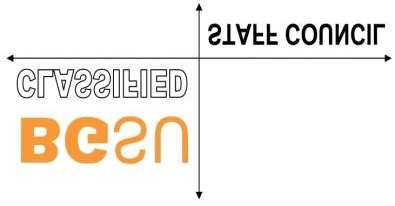 Attendees: Dana Watson (co-chair), Sandie Smetzer (co-chair), Gretchen Avery (chair-elect), Danielle Burkin, Deb Carden, Marisa Cline, Debra Huff, Deb Lowery, Deb Lucio, Jane Perez, Chris Snyder,  Andrea Amstutz, Linda Hamman, Lisa Molnar, Nestor RaveAbsent: Welcome, called meeting to order, and roll call.AGENDA 		ReportsSecretary Report – Danielle BurkinMotion to approve Deb Carden, 2nd Deb Lucio - PassedTreasurer Report – Deb LucioNo update – no money spentAdministrative Staff Report – No representativeRetirees report – Pat Wilhelm – No representativeFirelands Report – Deb Carden/Nestor Rave – Nestor – Change – in library and ohiolink.  Late deliveries.Deb – Recently had Falcon Fest -  food trucks, music - students enjoyedSaturday – Falcon Fund 5k run -  scholarship fundraiserDanielle asked if ice cream social ever happened at Firelands.  They said no.  Dana stated she brought up to President Rogers and he stated it was timing issue due to people not being there.  Dana asked what would be a good time of day to do it.  She will bring up  again.Chair’s Report – Dana and SandieCovid discussion, vaccines discussion, classified staff has least amount of people vaccinatedNothing to report from President.Danielle brought up discussion to discuss gap raises.  Dana to look into more, set up meeting with Sheri.Old Business – updates Committee Chairs and UpdatesUpdate on CIO from Danielle – she will send presentation to everyoneStreamline awards applications/determinationsNo action taken except for fillable pdf for Spirit of BG awardStrategic Plan goalsReview of document developed by Gretchen and ChrisCommittee membership discussion -spread the wealth of timeLisa M. – discussion regarding the trend  to have shared positions – works in some cases, difficult enough to do own job and faculty then have to deal with additional CSC Website Document AccessibilityReach out to help update for accessibility to GretchenAdding Self-Nomination forms to the CSC webpageAdding training info to CSC webpageNew Business Future meetings – processFirst 15 minutes used to allow all classified staff to attend meetings virtually.  Brought up that it may want to go to council only as previous.Suggestion to have an open forum for first 15 minutes to all on campus then go to private discussion.  Do not want to have a misunderstanding of what is being said in meetings.People think smaller council gets more done, more discussion, be transparent with minutes and the open forum as well. Continued discussion of pros and cons making it a public meeting….Discussed that two seats are still open for CSCLisa motion to have separate 15-minute open forum at beginning of monthly CSC meetings.  2nd open meeting for council only.  Danielle 2nd.  Motion passed 9/3Committee DiscussionDeb emailed Gretchen proposal for changes for committees. Committees were proposing a chair plus one expiring seat per year.  Some go from 7 seats to 4 seats.  That would help lessen the burden for people.  Gretchen has reached out.Deb L.will be liaison to Patti to get info to her from councilAgree with Gretchen to have committees smaller, by laws do not state how many seats per committee.  By laws need updated will be looked at.  Vote - Danielle motion, Dana second, all n favor – yes.  Gretchen to then distribute to CSC members to document to exec then it will be sent out. Campus Fest – Future InvolvementThank you to Deb to suggest and put together.  100 tickets put in for raffle.  People stopped by table.  Sooner prep.  Students can nominate staff for spirit of BG award…nominate your favorite staff person.  Way to let students know we are here.  Thoughts to continue?  Ways to improve?Thank you to workers and donors. Stay with it, try again, next yearWellness Fair ParticipationPut on hold for a year per DebBoard of Trustee Meeting – Sept. 24FYI to upcoming meetingDeb Hu and Deb Lucio Spirit of BG award winners for SeptemberCommittee – reports Critical months Announcements/Concerns: Retention points being updated by HR.  Good of the Order Friday fun Fact ideas send to Deb Lucio for futureDeb Huff, Lisa Next CSC meeting – Thursday, October 21, 2021 at 10amAdjournment  CSC University •Bylaws -all yearSalary Compensation- Jan.-March  CIO Advisory Board •Election - AprilProfessional Development - All yearPublic Safety •Personnel Welfare- All yearOutstanding Service Award- March  PACHWI •Campus & Community-Feb.-May Outstanding Team Award- MarchUniversity Council •Website - All yearSpirit of BG Award- All year Service Award •OSCHE - All yearScholarship Award-  March Equal Opportunity Information Technology Professional Affairs Strategic Plan 